Rzecznik Dyscypliny Finansów Publicznych
właściwy w sprawach rozpoznawanych
przez /nazwa komisji orzekającej/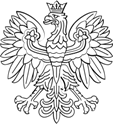 Miejscowość, , 21 lutego 2024 rokuPani /tu imię i nazwisko/AdresInformacja
o wystąpieniu z wnioskiem o ukaranie
za naruszenie dyscypliny finansów publicznychSzanowna Pani,1 stycznia 0000 roku wystąpiłem do Przewodniczącego Komisji Orzekającej w sprawach o naruszenie dyscypliny finansów publicznych przy /nazwa komisji orzekającej/ z wnioskiem o ukaranie Pani za naruszenie dyscypliny finansów publicznych. Naruszenie /podaj czego dotyczy to naruszenie/.Zawiadomienie o naruszeniu dyscypliny finansów publicznych złożył /określ podmiot, który złożył zawiadomienie/.Z wyrazami szacunku(imię, nazwisko i podpis 
rzecznika dyscypliny finansów
publicznych)Uwaga dla rzecznika dyscypliny:W art. 105 ustawy nie wskazano terminu, w jakim informacja powinna zostać przekazana, jednak przekaż ją w momencie składania wniosku o ukaranie.Sprawa:	informacja o wystąpieniu 
z wnioskiem o ukaranieZnak sprawy:	XXXKontakt:	Imię i Nazwisko	tel. XX XXX XX XX	e-mail: xxx.xxx@xxx